采购内容和技术（服务）要求一、保洁养护招标内容清单及具体要求1、采购项目：西坞街道2020-2022年乡村道路清扫保洁养护2、保洁范围：约85公里，具体以养护所管理数据为准。3、道路保洁区域：人员及设备配置表西坞街道农村公路养护所季度考核表（每季度）　　　　　　　　　　　　　　　　　　　　　　　　 考评人：  　　　　　　 二、其他情况说明▲1、人员配置要求：供应商按项目实际情况配置人员（不得少于5人），明确项目负责人，所有服务人员年龄均需符合法定年龄（65周岁以内），身体素质健康无任何病症，适宜道路保洁工作。▲2、设施配置要求：本项目如需配置专门道路保洁工具设施按实际情况配置。发现工具设备问题，及时上报业主，由业主统一负责收复，如因供应商使用不当或管理不当造成的，由中标人自行解决、承担费用。　3、保洁养护质量保证及服务期限（1）保持路面清洁无抛洒物、无障碍物，做好路面日5小时经常性保洁工作。（2）路基无高填土，路边无杂草（草高10cm内），平整切割，挡墙旁边沟外2米内无抛洒物、无障碍物、畅通无淤阻。（3）发现有安全隐患或危险路段而影响路况安全的，及时清理公路界限范围内建筑垃圾等废弃物，立即设置安全警示标志并及时上报街道管理养护所。(4）巡查车辆上路日常巡查，做好桥梁、标志牌、警示桩、路墩等沿线设施维护缺损记录，发现损坏在2个工作日内上报街道管理养护所。(5）保持“一路二沟”的畅通，严禁因边沟不畅而损坏公路，做好应急抢修工程租赁机械配备。(6）满足省市创建标准化养护所达标及市区级考核要求。(7)服务期限为三年。4、业主单位与中标单位签订合同，合同内容包括：工作范围、标的金额、工作要求、安全责任（由中标单位承担）、以及与保洁、管理工作相关的经费拨付、双方权利和义务、考核要求、奖罚措施等内容。5、本考核办法每季度考核一次，考核分数作为奖励分发的依据，奖励分四季度支付，每季度考核分达到90分的为优；80-89分的为良；80分以下的为差。（见考核办法）▲6、本次招标金额最高限额为三年总保洁经费，中标单位在运营过程中除国家政策性调整工资经费作相应调整、工程量增加外，其他运营成本提高所造成的费用增加，由中标单位自行承担，中标单位不得以任何理由要求增加经费。▲7、在投标文件中必须明确表明在保洁过程中，保洁人员的安全问题由中标单位自行负责。　8、付款方式：在确认工作完成的情况下，保洁经费按中标价每季度支付。▲9履约保证金：签订合同后支付中标合同价款5%的履约保证金。　　　10、合同终止：中标人在合同有效期内，不得以任何理由终止合同，确有特殊情况的，须提前2个月向采购人提出书面申请，经采购人同意后，方可终止合。因中标人不能保证工作质量，或发生重大差错事故的，采购人有权终止协议，中标人承担全部责任。西坞街道养护公路一览表 西坞街道养护公路一览表 西坞街道养护公路一览表 西坞街道养护公路一览表 西坞街道养护公路一览表 西坞街道养护公路一览表 西坞街道养护公路一览表 西坞街道养护公路一览表 序号公路性质及编号路线名称起讫点桩号全长 （公里）公路等级路面类型年份序号公路性质及编号路线名称起讫点桩号全长 （公里）公路等级路面类型年份序号公路性质及编号路线名称起讫点桩号全长 （公里）公路等级路面类型年份序号公路性质及编号路线名称起讫点桩号全长 （公里）公路等级路面类型年份序号公路性质及编号路线名称起讫点桩号全长 （公里）公路等级路面类型年份1C029奉钱线-王府0k+000—0K+4980.498四级水泥路2C030奉钱线-李师0k+000—0K+5830.583四级水泥路3C031尚桥-五小村0k+000—2K+3392.339四级水泥路4C033五小村-赵家0k+000—1K+6481.648四级水泥路5C109下宅弄-五小村0k+000—1K+0981.098四级水泥路6C111奉钱线-杨家碶0k+000—1K+8561.856四级水泥路7C112杨家碶-谢任岙0k+000—0K+6490.649四级水泥路8C113西坞-亭山0k+000—0K+7670.767四级水泥路9C114奉亭线-双元0k+000—1K+4991.499四级水泥路10C115庙后周-邬花楼0k+000—0K+6140.614四级水泥路11C116西坞小学-前张0k+000—1K+8321.832四级水泥路12C117怀亲亭-朱家塘0k+000—0K+3150.315四级水泥路13C118塘家塔-张江岸0k+000—0K+4080.408四级水泥路14C119奉钱线-庆南0k+000—1K+6511.651四级水泥路15C122奉钱线-中夹岙0k+000—3K+3163.316四级水泥路16C124白莼线-里岙0k+000—0K+6300.63四级水泥路17C125新金线-金峨0k+000—0K+4340.434四级水泥路18C126新金线-大荒地0k+000—0K+4670.467四级水泥路19C127新金线-白莼线0k+000—0K+4180.418四级水泥路20C128白莼线-奉钱线0k+000—1K+1261.126四级水泥路21C129奉钱线-山厂0k+000—1K+4821.482四级水泥路22C132奉钱线-下横0k+000—3K+0323.032四级水泥路23C133王尚线-下横0k+000—0K+8220.822四级水泥路24C237亭山-骆角江0k+000—1K+2751.275四级水泥路25C238奉钱线-下坞0k+000—0K+3040.304四级水泥路26C247谢任岙-杨家碶0k+000—0K+7420.742四级水泥路200727C248亭山-西仲0k+000—0K+6170.617四级水泥路200728C249金峨-水库0k+000—0K+3060.306四级水泥路200729C282金峨-税务场0k+000—0K+3160.316四级水泥路201030C283泰桥-河头0k+000—0K+8020.802四级水泥路201031C284奉钱线-下陈庵0k+000—1K+2351.235四级水泥路201032C285三高连接线-尚桥0k+000—1K+4711.471四级水泥路201033C301白杜-孙家庄0k+000—1K+9811.981三级水泥路201234C317蒋家池头-金溪路0k+000—1K+3051.305四级水泥路201335C347新金线-彭家池0k+000—2K+4202.420 四级水泥路201636C348茗山前-沈鲍0k+000—0K+8910.891四级水泥路201637C359下横-茶场0k+000—0K+5490.549四级水泥路201738C376亭山—杨家碶0k+000—0K+9070.907四级水泥路201739C377亭山—杨家碶一0k+000—0K+4390.439四级水泥路201740C378王府—后王0k+000—0K+3040.304四级水泥路201741C379邬花楼—庙后周0k+000—1K+8081.808四级水泥路201742C380笔峰路—虎啸刘0k+000—0K+9820.982四级水泥路201743C381庙后周—山下地0k+000—1K+5101.51四级水泥路201744C382站前路—尚桥0k+000—1K+0811.081四级水泥路201745C383下宅弄—赵家0k+000—1K+1501.15四级水泥路201746C425王尚线-王家汇0k+000—0K+5440.544四级水泥路201847C426甬新河-邬花楼0k+000—0K+9530.953四级水泥路201848C427甬新河-邬花楼一0k+000—1K+021.02四级水泥路201849C428奉钱线-南岙林场0k+000—0K+9940.994四级水泥路201850C429亭山-谢任岙0k+000—0K+6180.618四级水泥路201851C430亭山-谢任岙一0k+000—0K+4270.427四级水泥路201852C441宝化路-法海寺0k+000—0K+9930.993四级水泥路2018合计55.428西坞街道养护公路一览表 西坞街道养护公路一览表 西坞街道养护公路一览表 西坞街道养护公路一览表 西坞街道养护公路一览表 西坞街道养护公路一览表 西坞街道养护公路一览表 西坞街道养护公路一览表 序号公路性质及编号路线名称起讫点桩号全长 （公里）公路等级路面类型年份序号公路性质及编号路线名称起讫点桩号全长 （公里）公路等级路面类型年份序号公路性质及编号路线名称起讫点桩号全长 （公里）公路等级路面类型年份序号公路性质及编号路线名称起讫点桩号全长 （公里）公路等级路面类型年份序号公路性质及编号路线名称起讫点桩号全长 （公里）公路等级路面类型年份1Y303桥下至东陈0k+000—10K+4751.475四级水泥混凝土20002Y304泰桥至金家堰0k+000—3K+3063.306四级水泥混凝土20073Y372下徐至孔峙0k+000—2K+0382.038四级水泥混凝土20064Y399西坞至上横0k+000—2K+1272.127四级水泥混凝土20045Y408白莼线至余家坝0k+000—01K+8760.876四级水泥混凝土20056Y409奉钱线至庙后周0k+000—2K+2402.24四级水泥混凝土20057Y410金家堰至埋界桥0k+000—1K+2931.293四级水泥混凝土20058Y413奉钱线至虎哨刘0k+000—0K+6570.657四级水泥混凝土20059Y433奉钱线至亭山0k+000—0K+8020.802四级水泥混凝土200510Y434奉钱线至杨四岙0k+000—1K+9621.962四级水泥混凝土200611Y435甬临线至下宅弄1k+281—3K+2982.017四级水泥混凝土200612Y436孔峙至柴家堰0k+000—2K+2572.257四级水泥混凝土200613Y459西坞南环线0k+000—2K+3342.334二级沥青混凝土2018合计23.384公路桥梁基本情况明细表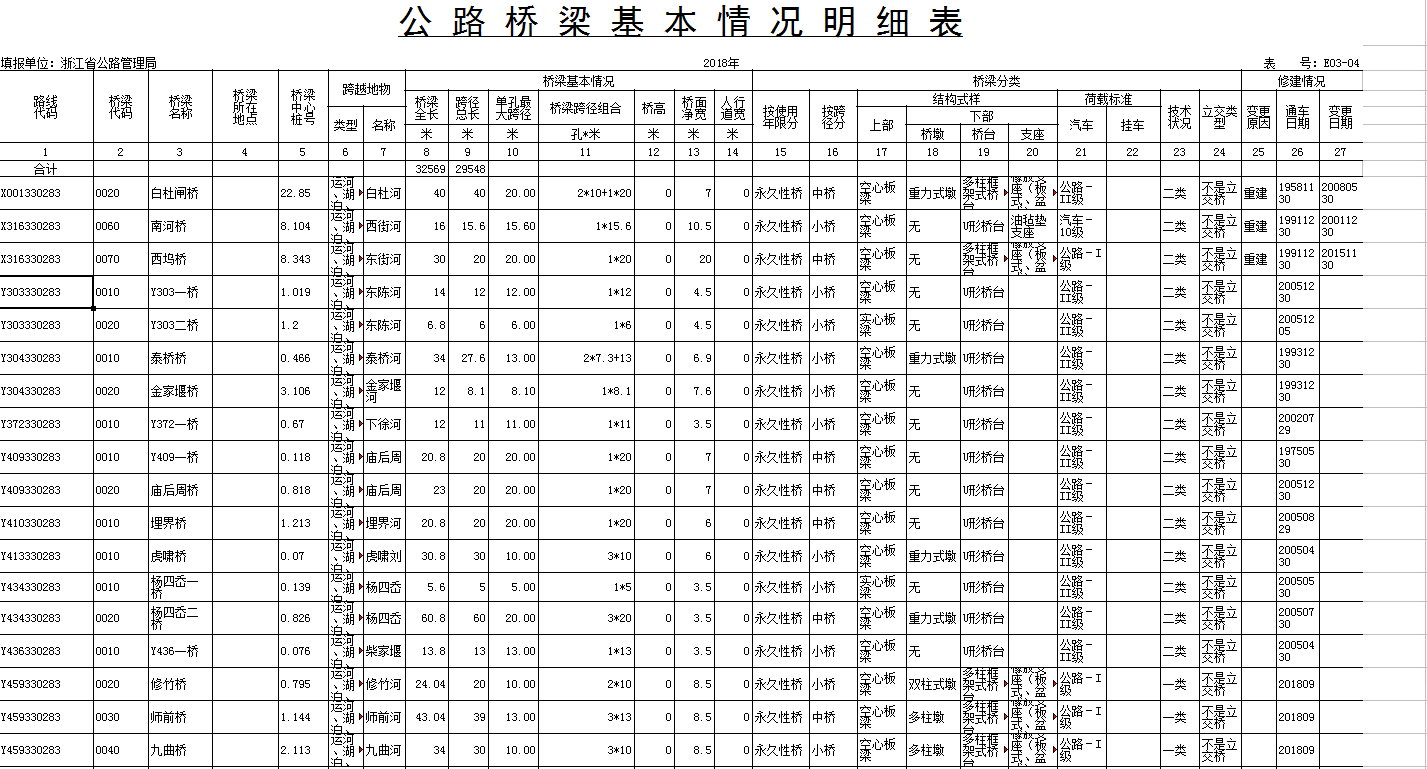 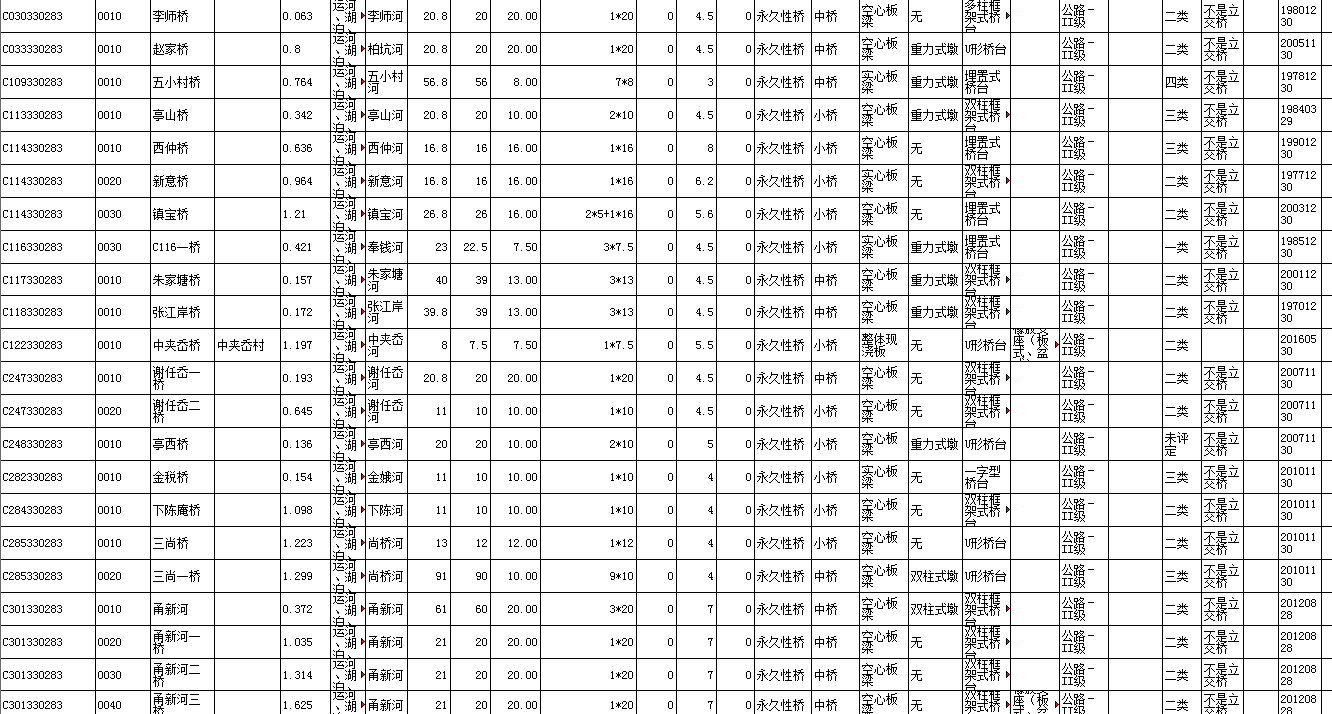 人员配备岗位数量人员配备养护负责人1人人员配备日常保洁养护人员4人设备配备养护巡查车2辆设备配备养护翻斗车1辆设备配备绿篱机2台设备配备打药机2台设备配备割灌机1台设备配备水泵3台设备配备发电机1台▲注：以上为最低配置要求，中标人应安排不少于各项基本配置的人员和设备数量投入本项目服务，否则投标无效。▲注：以上为最低配置要求，中标人应安排不少于各项基本配置的人员和设备数量投入本项目服务，否则投标无效。▲注：以上为最低配置要求，中标人应安排不少于各项基本配置的人员和设备数量投入本项目服务，否则投标无效。类别项目检查内容评分标准扣分得分养护管理（70分）路面（20分）路面平整无坑槽1.因养护不当造成路面平整度较差或有坑槽，一般扣1分/处，严重的扣3分/处。养护管理（70分）路面（20分）路面平整无坑槽2.水泥砼路面伸缩、裂缝未灌缝扣3分/处，灌缝不饱满的扣2分/处。养护管理（70分）路面（20分）路面平整无坑槽3.路面保洁效果较差，局段不清洁的扣1分/处，大面积不清洁的扣3分/处。养护管理（70分）路基（20分）路基坚实稳固，路肩平顺1.挡墙、压顶有坍塌、破碎，少量的扣2分/处，大面积的扣3分/处。养护管理（70分）路基（20分）路基坚实稳固，路肩平顺2.路肩有严重积水的，扣3分/处。养护管理（70分）路基（20分）路基坚实稳固，路肩平顺3.边沟排水不畅，扣3分/处。养护管理（70分）安全设施（15分）设施完整无缺损1.钢护栏缺损的，扣2分/处。养护管理（70分）安全设施（15分）设施完整无缺损2.标志不清晰的，扣1分/处，破损或被挡住的，扣2分/处。养护管理（70分）安全设施（15分）设施完整无缺损3.里程桩、百米桩、示警桩缺损或不鲜明的，扣2分/处。养护管理（70分）桥涵（15分）桥涵整洁1.涵洞内有垃圾等堆积物扣3分/处。养护管理（70分）桥涵（15分）桥涵整洁2.桥面不清洁或有积水的扣3分/座路政管理（30分）路产保护（15分）查出破坏公路行为1.公路路面滴漏撒较严重的，扣3分/处。路政管理（30分）路产保护（15分）查出破坏公路行为2.行道树、隔离栏等公路设施上悬挂轮胎等杂物的，扣3分/处。路政管理（30分）路产保护（15分）查出破坏公路行为3.公路内打场晒粮，有各类堆积物或占道经营的，扣3分/处。路政管理（30分）路权维护（15分）查处侵占公路行为1.控制区内有违法修建的建筑物或构筑物的，扣3分/处。路政管理（30分）路权维护（15分）查处侵占公路行为2.在规定区域内取石、取土的，扣3分/处。总分总分总分总分总分